Statement in Support of Harbour Reorganisation Scheme (HRS) Application 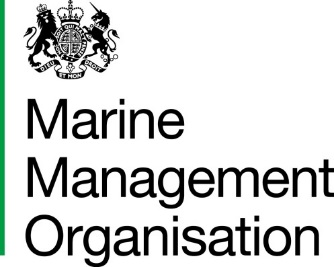 Text in blue italics is guidance and must be deleted before submission. This statement in support is your opportunity to set out the reasons why the harbour reorganisation scheme is required. This statement in support must be submitted with any application. It will be reviewed by the MMO on receipt of your application and will be included in the consultation pack of your application. Table 1: Application detailsTable 3: Harbour information Table 3a: Need and justification for order Table 2b: Justification for inclusion of provisionsTable 4: Relevant policies, guidance and plansTable 5: Any other relevant informationDate application made to MMOName of primary contact Personal details will be redacted by the MMO before this template is published on the public registerContact details of primary contactPersonal details will be redacted by the MMO before this template is published on the public registerAddress of primary contact Personal details will be redacted by the MMO before this template is published on the public registerName of Statutory Harbour Authorities includedFurther information about the harbours and the nature of current harbour undertaking must be included in table 3 below.Non-technical summary – please explain what you are seeking to achieve in this application in no more than 200 words.Please provide a clear explanation of the aims and purpose of your scheme. A harbour reorganisation scheme could include the transfer of powers and duties to one of the harbour authorities included in the scheme or the scheme could constitute a new body. If a new body is to be constituted, please ensure that the name of the body is included in this section.Locations Please provide the location of all of the current jurisdictions of the harbour authorities included in the scheme. Please also provide the proposed jurisdiction of any new body created by this scheme. Please provide the new jurisdiction using coordinates in WGS84 format.State the title of all relevant charts/maps/plans included with application (if appropriate)Where a harbour reorganisation scheme provides for transferring interests in land, there must be a map annexed to the scheme, on a scale of not less than 1:2500 for each parcel of land. The map must clearly outline the boundaries of each parcel of land. Legislation relevant to the harbour authorities included with application (if appropriate) If previous legislation relevant to the Harbour Authorities included in the scheme has been submitted with this application, please list here. If you have received any pre-application guidance from the MMO in relation to this application please briefly describe this here.  Have you included the required fee for your application?Please use this table to provide context on the harbour authorities included in this HRS application. It should provide background of the legislative history and set out the current status of the harbour authorities, including the nature and type of business of the harbours. If the nature of the harbour undertaking is proposed to change with the scheme, please also provide detail about this.Please describe, in as much detail as possible, the need and justification for the scheme with reference to the relevant provisions of the Harbours Act 1964 in this box.  Use the table below to provide an explanation of, and the need for, each substantive article of your application. Please include reference to the relevant sections in Section 18 of the Harbours Act 1964. If new criminal offences are to be created, please be aware that further assessment will be required. Please see this link for more information. Please add more rows to the table below as required.Article in HROSummary of ProvisionRequirement for provisionReference the articlePlease summarise the provisions in this section. Please also explain any technical terms or expressions used from previous Acts or Orders that are no longer in common usage.  Incorporation of the Harbour Docks and Piers Clauses Act 1847 – provide a summary of the provisions incorporated/exceptedif any of the provisions amend or revoke any local legislation, please provide an explanation as to why it s necessary and provide a marked up copy of the legislation.Insert here your justification for how each of your proposed provisions provide for all or any of the matters mentioned in  Section 18 of the Harbours Act 1964.Justification as to how those matters will secure the efficient and economical development of the harbours in the proposed scheme must be fully explained.Please note that the incorporation of a provision used in a previous HRS is not a reason to include it in your application, without full justification why it is relevant to your application. There are no ‘standard’ provisions for harbour orders, and each application is assessed on its merits. Plan, policy or guidanceDemonstration that application is compliant with relevant plan, policy or guidance.This section must include consideration of relevant policies, plans and guidance.  This may include the National Policy Statement for Ports, Ports Good Governance Guidance the Port Marine Safety Code, Guide to Good Practice on Port Marine Operations, Home Office guidance on powers of entry and any other local, relevant plan/policy relating to the proposed order. This also includes relevant shoreline management plans.You must demonstrate that your application is in line with relevant policies and guidance.Please add rows to the table to include the policies, guidance and plans considered.Relevant Marine Plan (or Marine Policy Statement if no plan or draft plan available)As a minimum, the Marine Plan (if one has been adopted) must be considered. If a Marine Plan has been consulted on but not implemented, the application must be assessed against the draft policies of that Marine Plan. The Explore Marine Plans tool should be used to inform your assessment.Insert other relevant plans/policy/guidance in this column Policy background – provide information on any other consents/planning permission sought/obtainedIs the project part of a wider regeneration plan – if so, provide details Is the project sponsored/grant funded by other bodies/organisations? If so, provide details here.If you have carried out any pre-application consultation or engagement relating to this application, please provide detail here. Please include any other information that you feel is relevant to the application. 